Biggin C of E Primary School’sMonday 23rd June 2018Newsletter 4 for Summer Term Two: 4th June - 20th July 2018Bonus Ball number 53 was drawn on Saturday 23rd June, this is one of our ‘free’ numbers therefore winnings will roll-over to next week.Numbers 9, 19, 50, 52, 53, 54, 55, 57 and 59 are free if anyone would like to join in at just £1.00 per week. Winnings are 50% of each week’s takings with double payouts at Christmas and Easter.Randomly….If you have any empty printer ink cartridges that you don’t need, please send them into school and we’ll send them off for recycling with the ones that have been brought in (thank you to J & K, our chief collectors!).School starts at 9.00am, not 5 past or even 10 past but nine o’clock! Please ensure that your child is in school ready to begin the day at 09:00, not 09:05 or 09:10.Bakewell Day Of Dance is on Saturday 30th June, a few of our pupils will be taking part so – if you have a free hour or two, why not pop down, watch various dances and support our lot?Sports Evening – Monday 16th JulyWould you please send in donations for the fundraising stalls? We need: -Bran tub itemsUnwanted giftsDonations toward games e.g. chocolates, sweeties etc...Prizes for gamesRaffle prizesCakes for cake stallThanking you in advance – you may have realised that due to our fundraising activities you have not had to pay anything toward the visit to Conkers or for your child to go to London! Transport to the pantomime is provided and we subsidise the Whitehall residential and seats at the pantomime.Hopefully you will agree that it is worth doing and a little effort spread throughout makes it easier for all and everyone benefits. We realise that not everyone can man a stall or spend time devising games but that is where the donators come in! Everyone helps in a variety of ways.Y6 craft clubMs Wotton will run the after-school Yr6 craft club Fridays 29th June and 6th July.Your Parent Evening Consultation/s will take place in school on: -Monday 2nd July 	with Mrs Gosney at		with Mrs Eaton at Tuesday 3rd July 	with Mrs Gosney & Ms Wotton at   Summer term Two 2018 Wednesday after-school Music club for those in years 4, 5 & 6 Thursday afternoons: 	-    Violin lessons for those in year 3 Derby County sport coaching for all Thursday after-school sport coaching with Derby County for those in years 1 – 6Monday 25th June	i) Y6 to London			ii) Green reply slips (for 19th July) to be in school by tomorrow please Tuesday 26th June	Quad Kids for years 3 & 4Thursday 28th June	a) 3 Dale Sports 1.00pm held on our field – all welcomeb) ‘Show & Tell’ for Abigail (Yr6) & JackSaturday 30th June	Bakewell Day of Dance – years 4, 5, & 6 performingMonday 2nd July	Parent evening consultationsTuesday 3rd July	i) Rounders for years 3 & 4 ii)  Year 6 transition day 1 & Induction evening at Q.E.G.S.iii) parent evening consultations Wednesday 4th July	Year 6 transition day 2Thursday 5th July 	a) Year 6 transition day 3			b) ‘Show & Tell’ for Chloe, Jorge, Kyle & Jacob SThursday 12th July 	i) ‘Show & Tell’ for Alex (Yr6) & Ruby			ii)  after-school Rounders for years 5 & 6 Friday 13th July 	Mini-Olympics for KS1 – transport providedMonday 16th July 	Sports Night on the school field 18:00 – all to attend in PE kitTuesday 17th July 	Leavers’ Concert in the village hall 14:00 followed by refreshments at schoolThursday 19th July	a) Mrs Gosney’s Leaving Day at school 			b) ‘Show & Tell’ Alyssa & Jacob A (Yr6), Edie, Harvey, Caelan, Ethan & Casey c)  Pupils break up for the summerFriday 20th July 	INSET day‘Show and Tell’ Thursdays Year 6 to provide a 20 minute presentation; everyone else - just 5 minutes for one item please!To fit everyone in, we will have a two-in-one session on the final Thursday morning. 28th June	Abigail (Yr6) & Jack5th July	Chloe, Jorge, Kyle & Jacob S 12th July	Alex (Yr6) & Ruby19th July 	a) Alyssa (Y6) & Jacob A’s presentation b) Edie, Harvey, Caelan, Ethan & Casey  To contact school and/or reply to messages: - send a note via pupil-post (or leave it in the letter-box), email info@biggin.derbyshire.sch.uk, pop into the office, or leave a ‘phone message on 01298 84279 Please see the school’s website on www.biggin.derbyshire.sch.uk for the weekly newsletter, calendar and lots of information. Is there anything in particular that you would like to access on here?Community notices It is coming to the end of the annual rolling ‘Listening to You’ campaign covering 2017-18. The results will be measured against the previous year’s results to assess the changes in communities across Derbyshire.  If you haven’t complete the survey in the last year this is your last opportunity to have your say on such issues like safety in the area where you live, problems which may affect your local area and confidence in the police service within Derbyshire. If you have a few minutes to share your views please fill in the anonymous online survey to help shape the future of policing in Derbyshire. Please forward this link to your friends and family (Derbyshire residents only) so that a full picture can be gained from all the areas of the County.
You can access the survey by clicking on this link or by visiting the PCC website at www.derbyshire-pcc.gov.uk/listening2UThere is concern that victims of previous Computer Software Service Fraud (CSSF) are being re-targeted for “owed money”. The National Fraud Intelligence Bureau (NFIB) reports that CSSF scammers are returning to contact previous victims, requesting that they pay money owed for a fake malware protection service they had provided. Alternatively, the fraudster will ask for a new subscription fee in return for protection from a new threat. The victims that have made payments to the fraudsters have done so via credit/debit card payments. In some instances threatening and aggressive language has been used against victims, as part of the attempt to coerce them into sending money. Computer Software Service Fraud involves the victim being contacted, told that there is a problem with their computer, and that for a fee this issue can be resolved. The aim of the fraudster at this point is usually to gain remote access to the victim’s computer and, subsequently, access to their online banking account. No fix actually occurs. The victims will often be cold-called or will receive a pop-up on their computer, prompting them to phone the suspect. Since the beginning of this year (2018), the total loss for repeat victims of CSSF has been reported as £16,712.85. The National Fraud Intelligence Bureau has noticed an increase in such reports since the beginning of May.Protect Yourself • If you receive such an unsolicited call or pop-up, do not make a payment. Always ensure you know who you are talking to. If in doubt, hang up immediately.• Do not allow remote access to your computer. • Don’t be rushed or pressured into making a decision. Under no circumstances would a genuine bank, or another trusted organisation, force you to make a financial transaction on the spot; they would never ask you to transfer money into another account for fraud reasons. Remember to stop and take time to carefully consider your actions.• Listen to your instincts. If something feels wrong then it is usually right to question it.  Criminals may lull you into a false sense of security when you are out and about or rely on your defences being down when you’re in the comfort of your own home. They may appear trustworthy, but they may not be who they claim to be.For more information about how to protect yourself online, visit www.cyberaware.gov.uk and takefive-stopfraud.org.ukIf you have been a victim of fraud or cybercrime, report it to us at Actionfraud.police.uk, or by calling 0300 123 2040.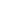 